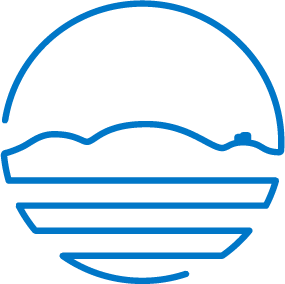 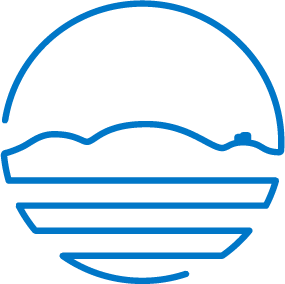 Objednávka č. 20221195Datum vystavení dokladu: 16.11.2021 Dodací lhůta:Vyřizuje: Specifikace objednávky (text)Objednáváme u Vás provedení opravy jemných strojně stíraných česlí SČČ v.č. 3786/08/08 na ČOV Podivín v rozsahu:výměnu filtračního pásu se zesílenými česlicemioprava vodících drahTermín opravy včetně podrobností prosím projednejte s p.              na tel. č.                     , který je pověřen k převzetí dokončených prací.Pozn.: Tato objednávka bude uveřejněna v registru smluv.FONTANA R, s.r.o.           IČ: 47911972 Příkop 843/460200	BrnoRazítko a podpis dodavateleRazítko a podpis odběrateleFakturu zašlete písemně nebo elektronicky na adresu uvedenou v hlavičce objednávky. Na faktuře uveďte číslo objednávky nebo přiložte její potvrzenou kopii.Fakturu zašlete písemně nebo elektronicky na adresu uvedenou v hlavičce objednávky. Na faktuře uveďte číslo objednávky nebo přiložte její potvrzenou kopii.Středisko: 6. Středisko kanalizací a ČOVUrčeno pro: ČOV PodivínPředpokládaná cena bez DPH: 95 086,00Předpokládaná cena bez DPH: 95 086,00